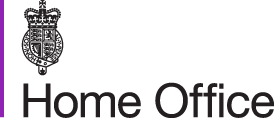 Public Protection
Unit 2 Marsham StLondonSW1P 4DFTel: 020 7035 4848  www.homeoffice.gov.ukMenara AhmedSenior VAWG and Hate Crime Manager VAWG and Hate Crime Team Community SafetyLondon Borough of Tower Hamlets9 November 2020Dear Menara,Thank you for resubmitting the Domestic Homicide Review (DHR) report (Donald) for the Tower Hamlets Community Safety Partnership to the Home Office. Due to the COVID-19 situation the Quality Assurance (QA) Panel was unable to meet as schedule, therefore the report was assessed by a virtual panel process. For the virtual panel, Panel members provided their comments by email, the Home Office Secretariat summarised the feedback and the Panel agree the feedback.The QA Panel commented that the report reflects very good engagement with both families, friends and Marilyn whilst recognising where commentaries may have biases. The engagement with Marilyn herself really shines a light on insights into the reality of their day to day and the abuse.The reference to Donald’s voice being central to the review and the family choosing the pseudonym names were also commended. Giving a voice to different parties and acknowledging their feelings made the report compassionate.The report was considered balanced and members recognised that this was particularly tricky as the primary abuser is the victim. The report is considered accurate, reflective, and sensitive to both parties and deals with a very difficult set of circumstances well. The history is well summarised, and the report is clear and easy to follow. The Cross-referencing the previous seven DHRs in the borough for recurring themes was commended.The QA Panel felt that the DHR may be published.Once completed the Home Office would be grateful if you could provide us with a digital copy of the revised final version of the report with all finalised attachments and appendices and the weblink to the site where the report will be published. Please ensure this letter is published alongside the report.Please send the digital copy and weblink to DHREnquiries@homeoffice.gov.uk. This is for our own records for future analysis to go towards highlighting best practice and to inform public policy.On behalf of the QA Panel, I would like to thank you, the report chair and author, and other colleagues, for the considerable work that you have put into this review.Yours sincerely,Linda RobinsonChair of the Home Office DHR Quality Assurance Panel